PLAN DE MEJORA DEL RENDIMIENTO 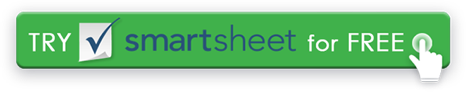 PLAN DE ACCIÓNESFERAS DE PREOCUPACIÓN¿En qué áreas el empleado no ha cumplido con las expectativas?Problemas abordados anteriormenteProporcione detalles de cualquier problema abordado anteriormente, el contexto y el resultado de las discusiones o la capacitación.OBSERVACIONESDISCUSIONES PREVIASFORMACIÓN ADICIONALOBJETIVOS DE MEJORAProporcionar objetivos específicos en relación con las áreas de preocupación que deben abordarse y mejorarse.EXPECTATIVASPara demostrar el progreso hacia el logro de los objetivos de mejora, se deben cumplir las siguientes expectativas de estándares de desempeño.ACTIVIDADES DE OBJETIVOSEnumere las actividades que ayudarán a alcanzar los objetivos de mejora establecidos anteriormente. RECURSOSEnumerar los recursos disponibles para completar las actividades de la meta; por ejemplo, materiales de capacitación, actividades de capacitación, seminarios, tutoría entre pares, apoyo a la gestión, etc. SEGUIMIENTO DEL PROGRESOProporcionar un cronograma de evaluación para monitorear el progreso de las actividades de mejora. CRONOGRAMA DE SEGUIMIENTOPUNTOS DE REFERENCIA DE PROGRESOCRONOGRAMA DE MEJORA, CONSECUENCIAS Y EXPECTATIVASProporcione un resumen de cualquier estipulación impuesta al plan de mejora del desempeño, las consecuencias de un esfuerzo insuficiente y cualquier preocupación legal, como la confidencialidad relacionada con este documento.   FIRMASNOMBRE DEL EMPLEADOROL / TÍTULOID DE EMPLEADOSUPERVISORDEPARTAMENTOFECHAGOL #DESCRIPCIÓN DEL OBJETIVOPROBLEMA ABORDADO POR EL CUMPLIMIENTO DE LA METADESCRIPCIÓN DE LA EXPECTATIVAGOL #ACTIVIDADFECHA DE INICIOFECHA PREVISTA DE FINALIZACIÓNNOMBRE DEL RECURSODESCRIPCIÓN DEL RECURSOFECHA PROGRAMADAACTIVIDADREALIZADO PORFECHA DE FINALIZACIÓNRevisión de 30 díasRevisión de 45 díasRevisión de 60 díasRevisión de 90 díasGOL #ACTIVIDADFECHA DE COMPROBACIÓNMÉTODO DE SEGUIMIENTOteléfono, correo electrónico, mtg.PROGRESO PREVISTOCOMENTARIOSNOMBRE DEL EMPLEADOFIRMA DEL EMPLEADOFECHANOMBRE DEL SUPERVISORFIRMA DEL SUPERVISORFECHARENUNCIACualquier artículo, plantilla o información proporcionada por Smartsheet en el sitio web es solo para referencia. Si bien nos esforzamos por mantener la información actualizada y correcta, no hacemos representaciones o garantías de ningún tipo, expresas o implícitas, sobre la integridad, precisión, confiabilidad, idoneidad o disponibilidad con respecto al sitio web o la información, artículos, plantillas o gráficos relacionados contenidos en el sitio web. Por lo tanto, cualquier confianza que deposite en dicha información es estrictamente bajo su propio riesgo.